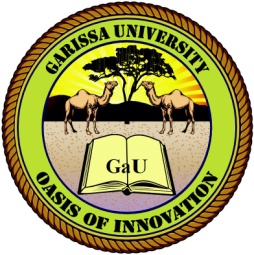 GARISSA UNIVERSITY UNIVERSITY EXAMINATION 2018/2019 ACADEMIC YEAR ONESECOND SEMESTER EXAMINATIONSCHOOL OF PURE AND APPLIED SCIENCESFOR THE DEGREE OF BACHELOR OF EDUCATIONCOURSE CODE: ACS 101 COURSE TITLE: INTRODUCTION TO ACTUARIAL SCIENCEEXAMINATION DURATION: 2 HOURSDATE: 13/02/2020	                               TIME: 09.00-11.00 AMINSTRUCTION TO CANDIDATESThe examination has FIVE (5) questionsQuestion ONE (1) is COMPULSORY Choose any other TWO (2) questions from the remaining FOUR (4) questionsUse sketch diagrams to illustrate your answer whenever necessaryDo not carry mobile phones or any other written materials in examination roomDo not write on this paperThis paper consists of THREE (3) printed pages               	please turn overQUESTION ONE (COMPULSORY)Define the term actuary and state any four roles of an actuary                                           [5 marks]An investor makes an initial investment of Kshs. 100,000 which earns Ksh. 5,000 interest at the end of the year. What is the effective rate of interest for this investment?		         [3 marks]A company wishes to invest Ksh 2,000,000 in 182 days bills from Kenyan government. The bills are currently issued at an annual discount of 10%. Calculate the par value of the bill that can be purchased. 										         [4 marks] Briefly discuss three common features of risk 					         [3 marks]Distinguish between the following terms as used in risk	Fundamental risk and Particular Risk Pure risk and Speculative risk 			                    		         [4 marks]Discuss the four stages of risk management process 					         [8 marks]Discuss any two types of fixed income securities. 					         [2 marks]QUESTION TWO Discuss different types of insurance contract	.				                   [12 marks]Complete the entries of the following life table 					         [3 marks]State the two main purposes of insurance 					                     [4 marks]Explain how the “principle of indemnity” works in insurance 			           [1 mark]QUESTION THREEState two types of financial assets citing examples. 			                     [4 marks]State two principal functions of financial assets.      				         [2 marks]Discuss any three  major economic functions of  financial markets 		         [6 marks]Define the following terms as used in the financial markets 			         [8 marks]Deferred Coupon BondsCertificate of deposit Repurchase agreements Floating Rate SecuritiesQUESTION FOUR An investor puts Kshs 50, 000 in a saving account that pays simple interest at the rate of 10% at the end of each year. Compare how much the investor would have after 6 months if the money was Invested for six years 							         [2 marks]Invested for the three years and then immediately reinvested for a further three years		                     								         [4 marks]Briefly discuss any five features of a bond 			       			       [10 marks] Define the following symbols as used in actuarial notation 				         [4 marks]	QUESTION FIVE Discuss the various stages of actuarial control cycles using a diagram where necessary      [20 marks]Age xlxdxpxqx0100,000199,523289,123387,174486,234585,346